How to Create a Microsoft Form and Share it Overview:This guide covers the steps necessary to create and share a poll/survey from Microsoft Forms across multiple platforms. It also covers the different questions types and features available in Forms. Do not use this as a replacement to D2l Quizzes or Tests.Getting StartedNavigate to Microsoft Forms in your Apps, if you are having trouble locating it you can always search for it in the search bar of your Office 365.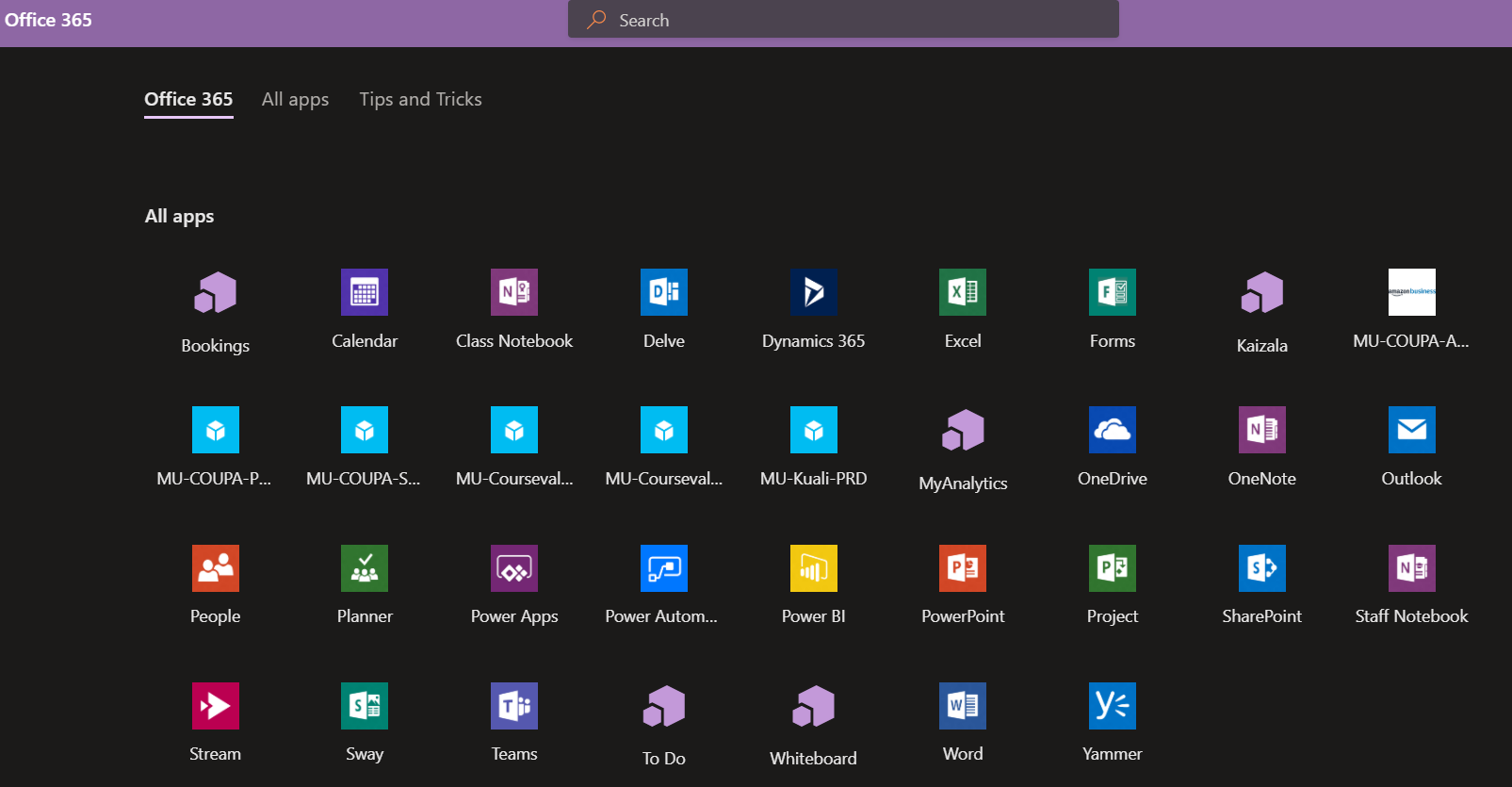 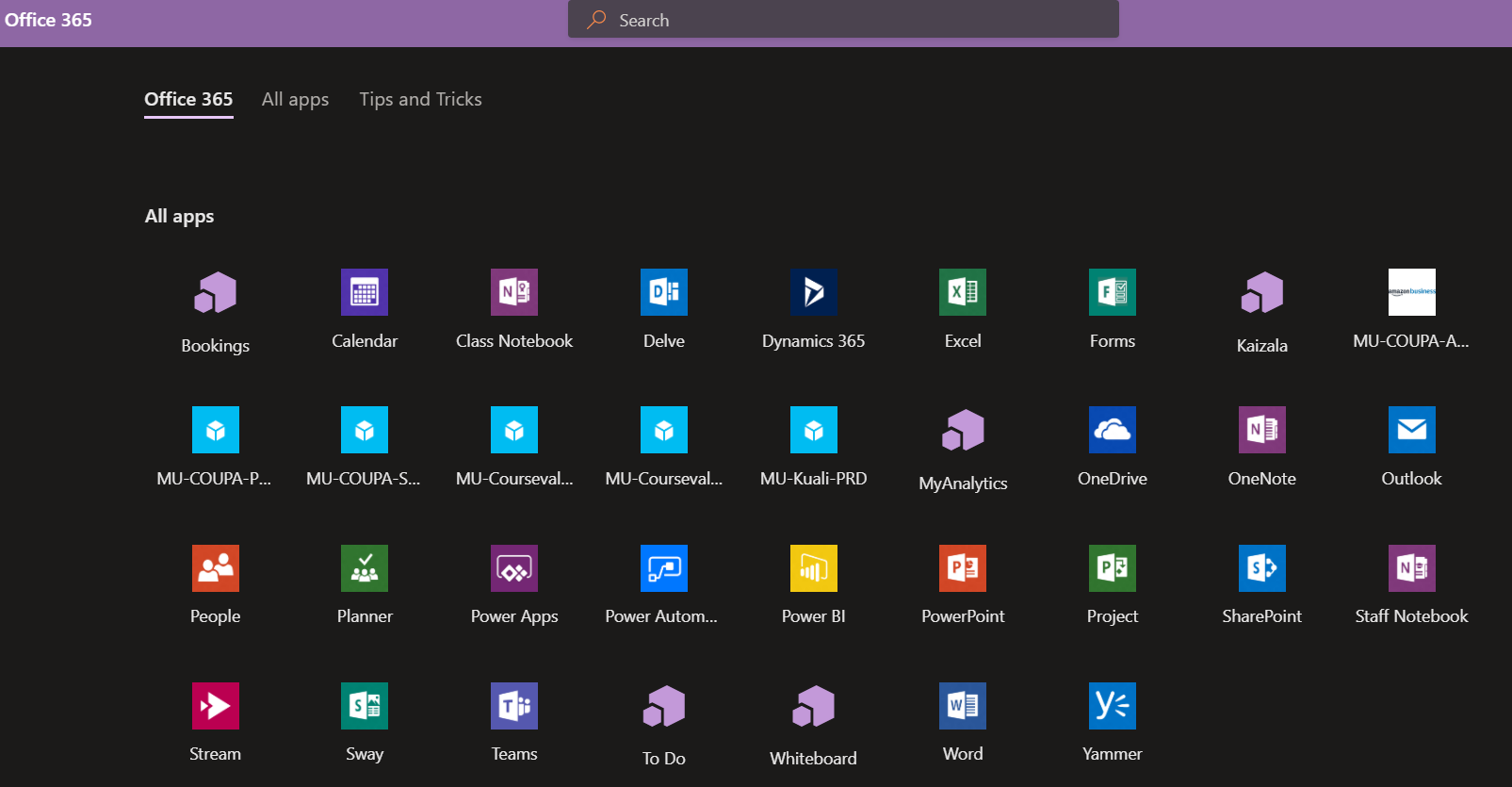 Once in Forms select the option to Create New FormThe difference between creating a new Form vs a new Quiz is that in Quizzes you can add answers and scores, as well as math equations, you can also provide feedback on the users selected answer - explaining why it is right or wrong. 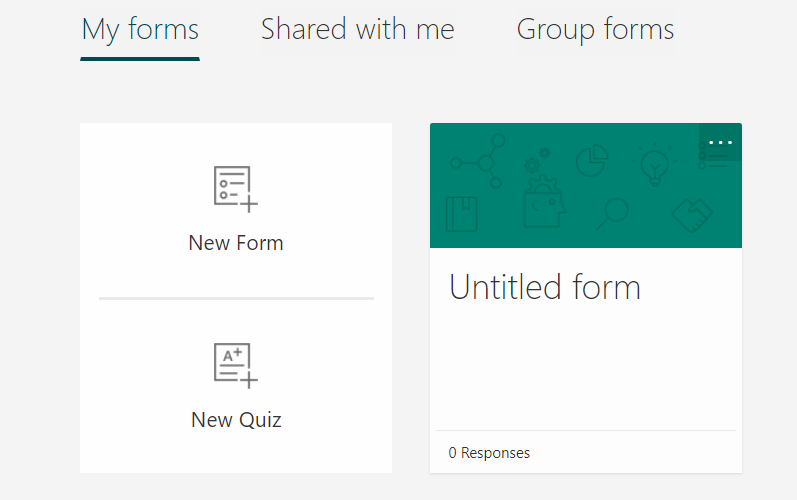 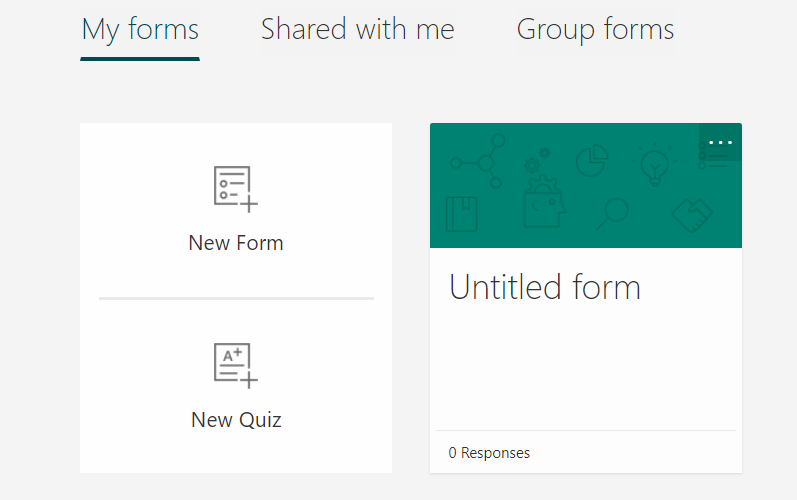 Enter a Form title and if you wish a description as well.You may also click the photo icon by the title of your form icon to include a picture from your computer, OneDrive, or the Web. 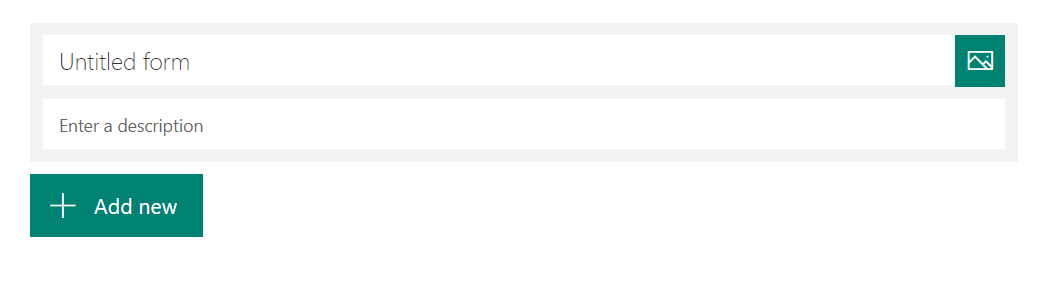 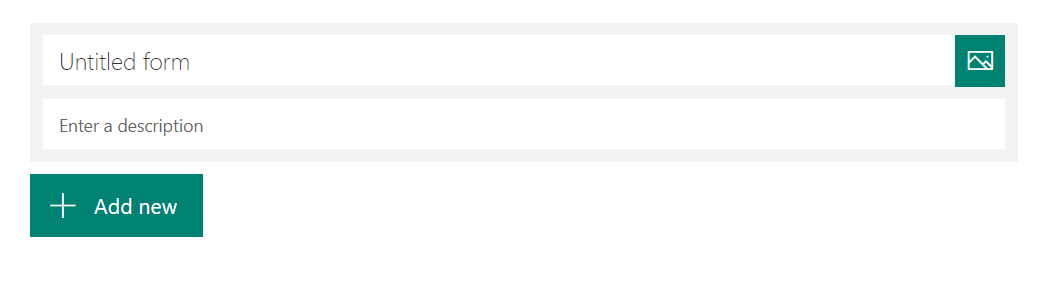 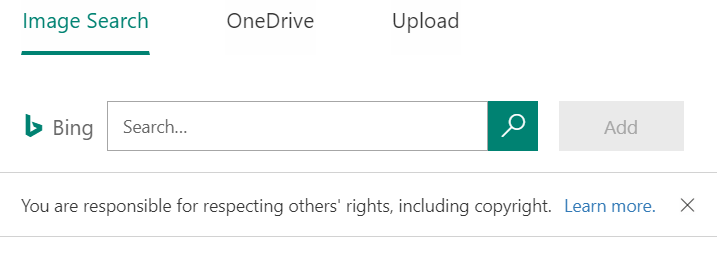 The result will be a box with the title, description and picture you choose detailed inside. 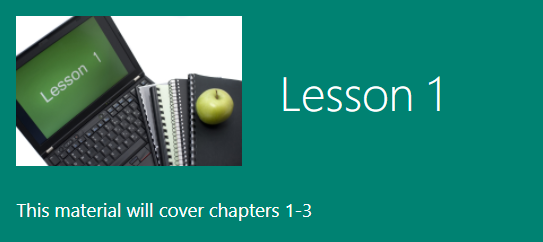 After you’ve set up your title you can get started on creating your Form.Adding QuestionsSelect the Add New button to add a question. 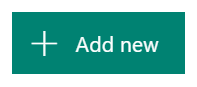 You will have a list of options to select as your question type. The question types consist of Choice, Text, Rating, and Date and multiple other options when you click the down arrow.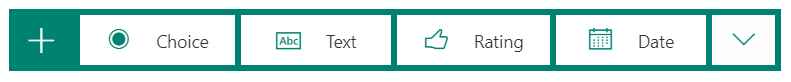 Choice Questions: These questions allow for multiple choice answers.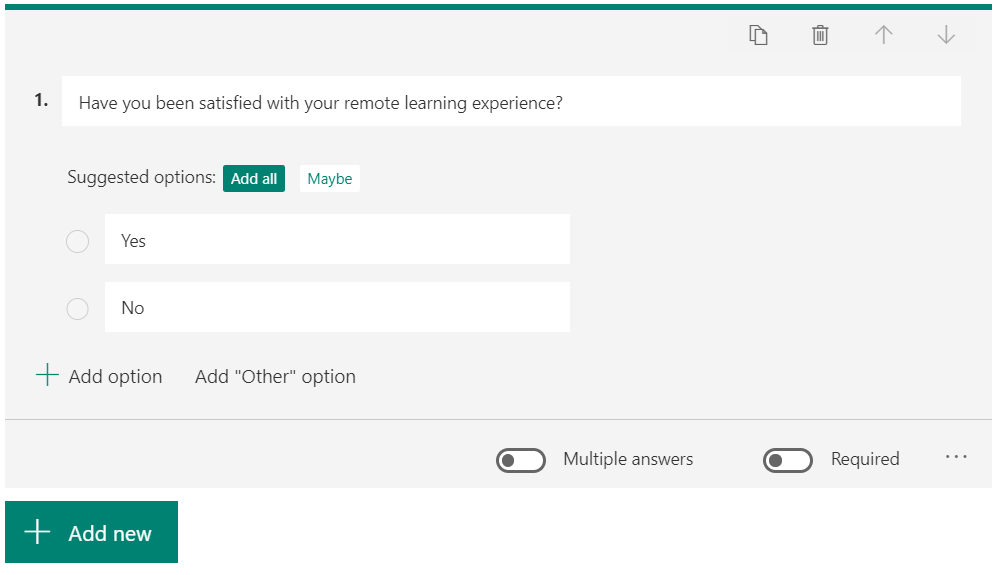 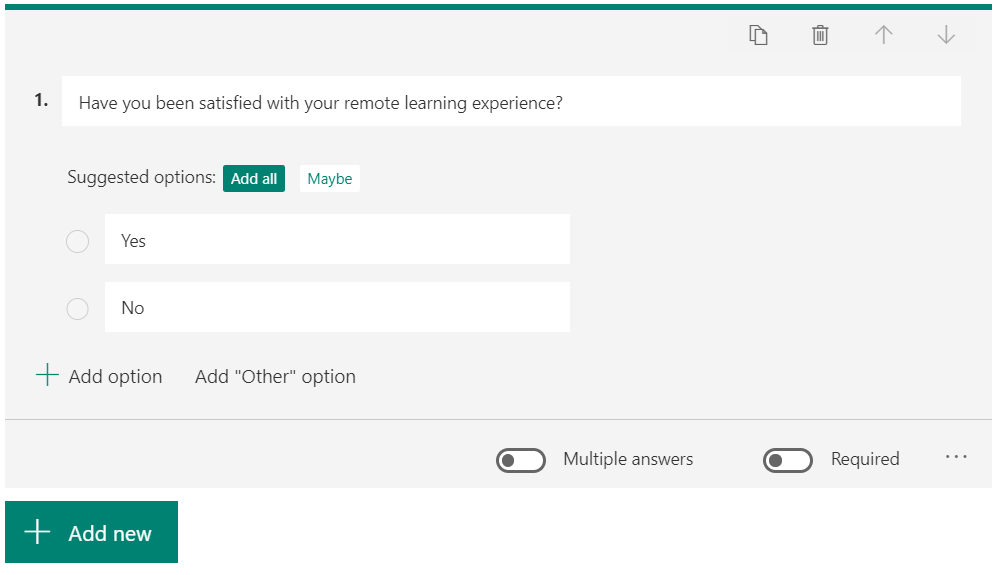 You can click Add Option to add more answers to your question for students to select.On the bottom right you may also turn on the Multiple Answers Button to allow for students to select multiple answers, or the Required Button to make the question required in the submission of the quiz.There are also more options if you click on the three dots next to these buttons. We will go over those after the other question types. Text Questions: These questions are used for short answer. Turning on the Long Answer function at the bottom right, will allow students to type answers more than 4,000 words.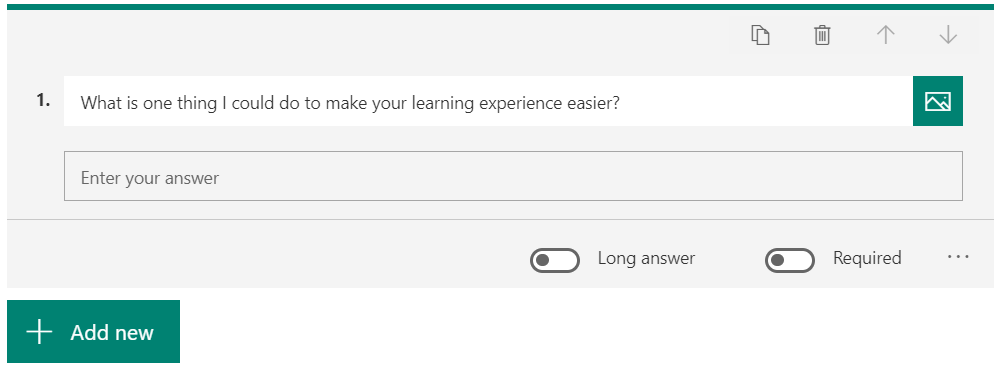 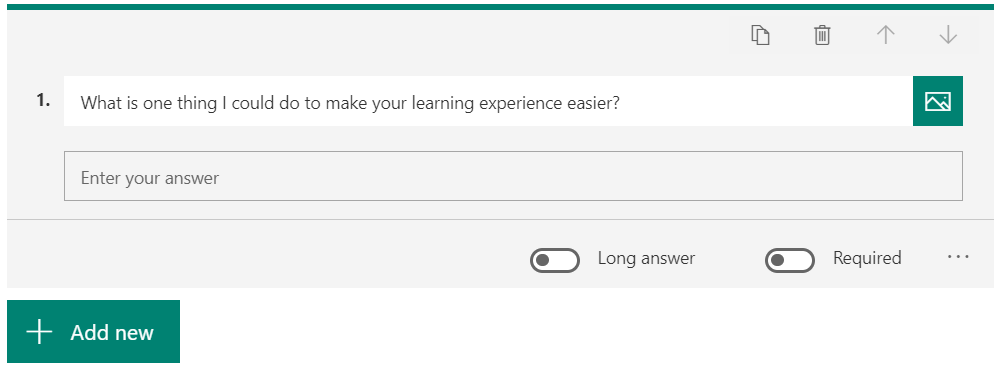 Rating Questions: These questions allow students to give a rating to something by stars or numbers with levels ranging from 2 to 10.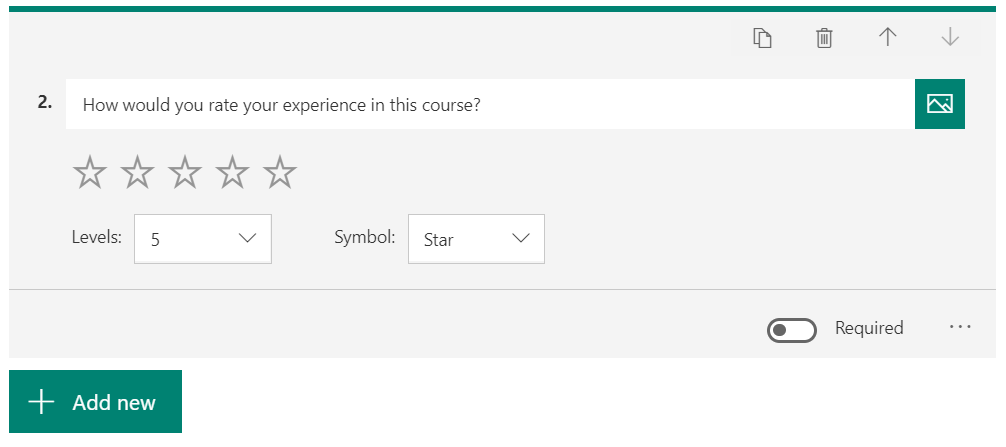 Date Questions: These allow students to pick dates from a calendar. This option works great when wanting to survey students for their availability.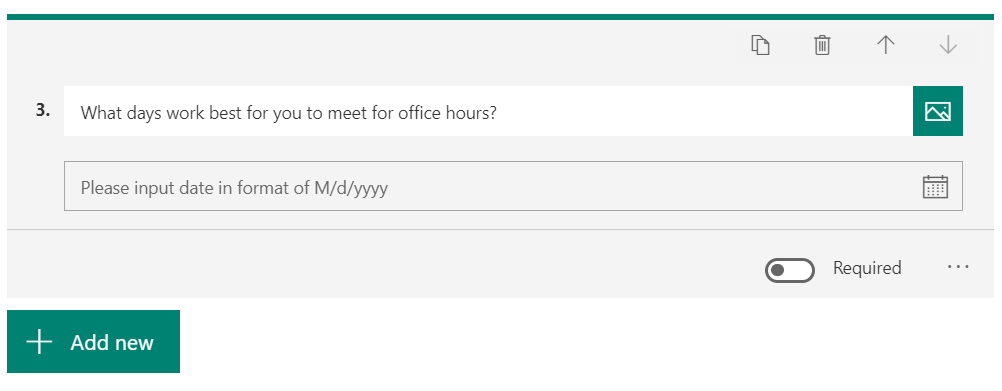 The following questions are available by clicking the down arrow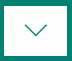 Ranking Questions: These allow students to rank answers in order of their importance, chronological order, etc.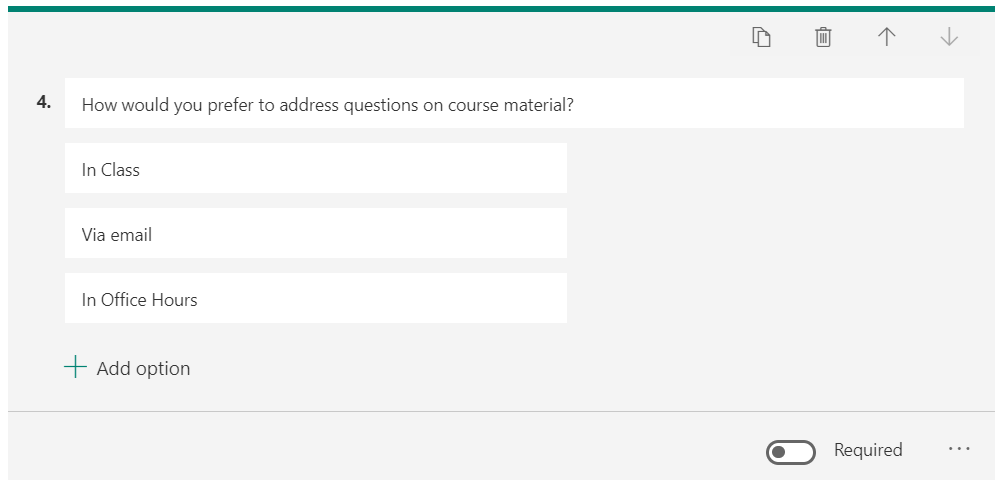 Likert Questions: These are used to gauge students’ attitudes or opinions on topics.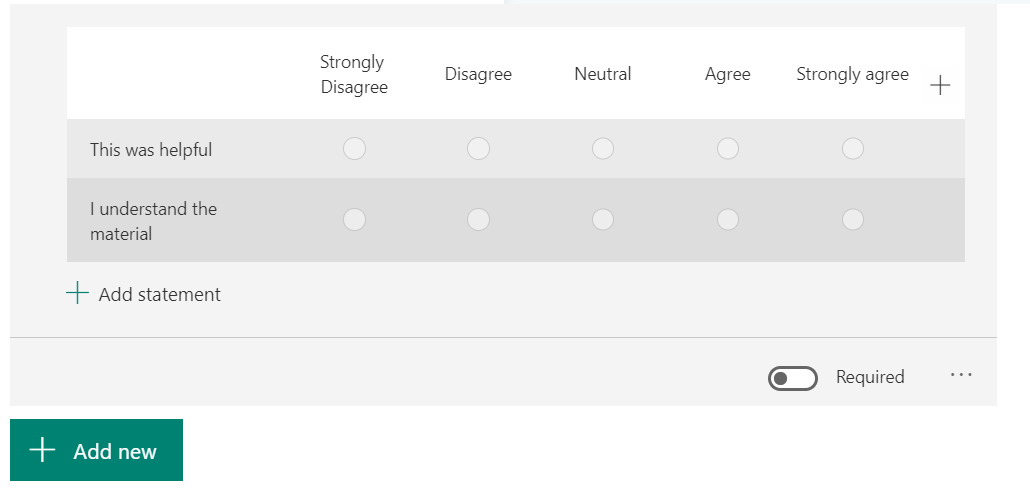 File Uploads: This allows students to upload files from their computer to the quiz.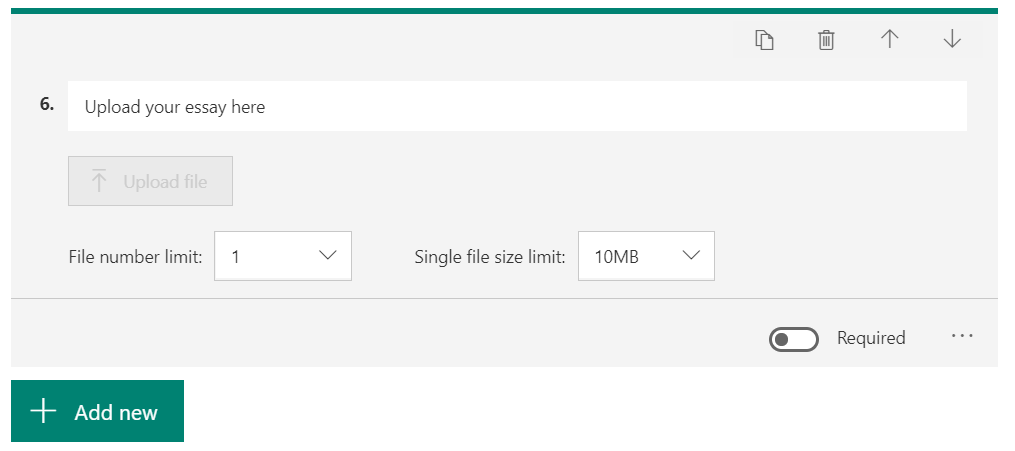 Sections: This option allows you to break up the quiz or survey into different parts or sections. 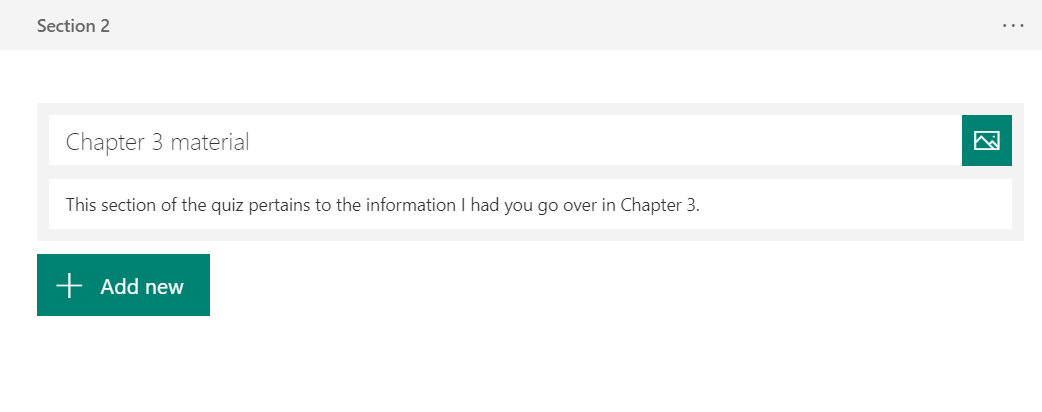 If you were to click the ellipsis in any of these questions you would be presented with these options to customize the questions on your Form.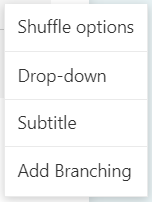 Shuffle Options: This randomizes the order of answers that your students will be selecting.Drop Down: This option will insert your answers into a drop-down list, which may be more convenient for questions with lots of answer options.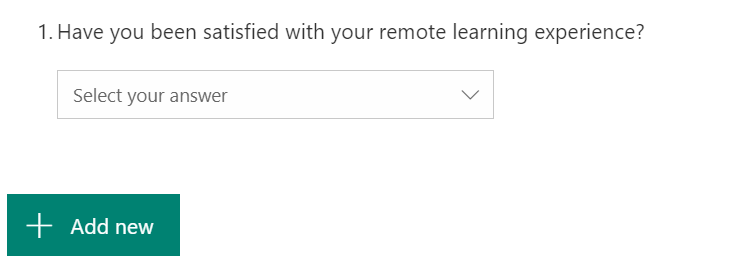 Subtitle: This will allow you to expand on your question so that students can answer more accurately.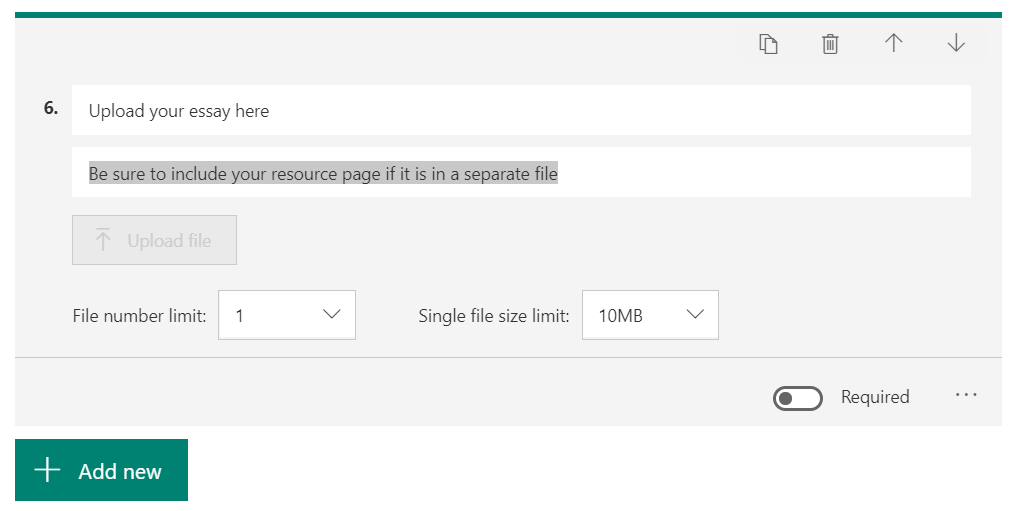 Branching: This allows you to connect certain questions or even have students jump to the end of the Form. For example: if a student marked down that they were satisfied with the course, they would be taken to the next set of questions. However, if they marked down that they weren’t, you might want a follow up question asking why. So, upon their answer “no”, the question as to why would appear next.After Creating QuestionsAfter you have set all of the questions and question settings for your poll or survey, you can preview the finished product as if you were filling it out by clicking the Preview button at the top right of the page.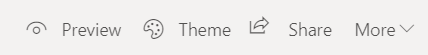 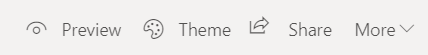 When previewing the survey or quiz you can see how it looks for users on both computers or mobile devices by selecting your view in the top right.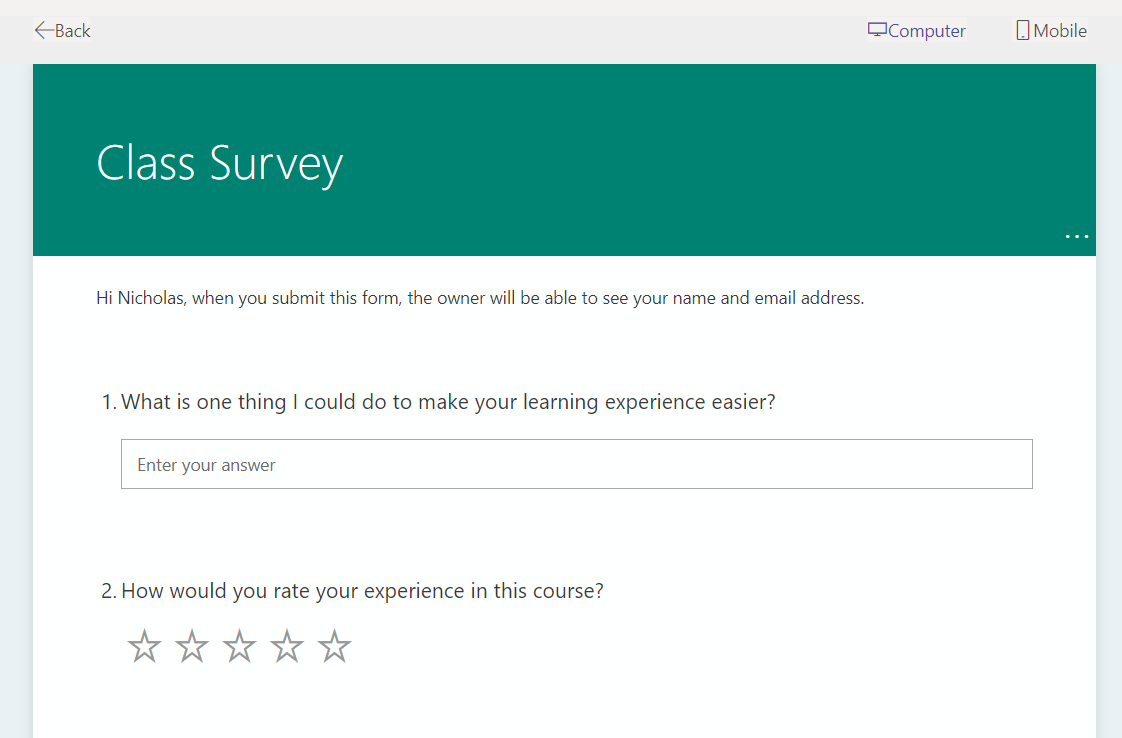 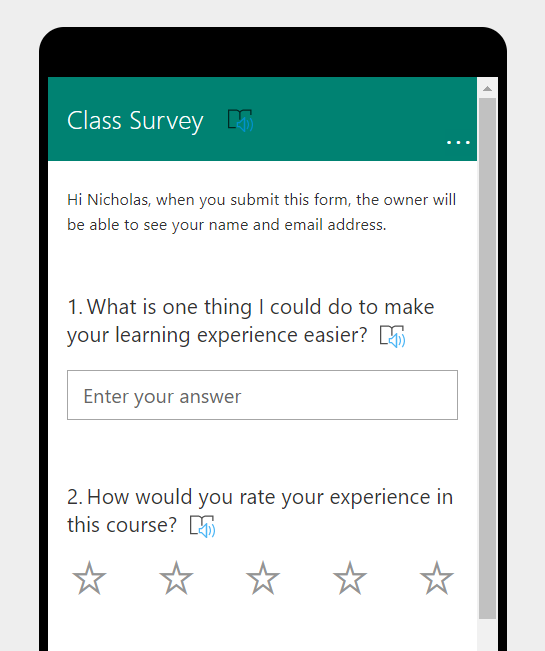 There are also several different themes you can use to customize the look of your quiz or survey even further by clicking the Theme button.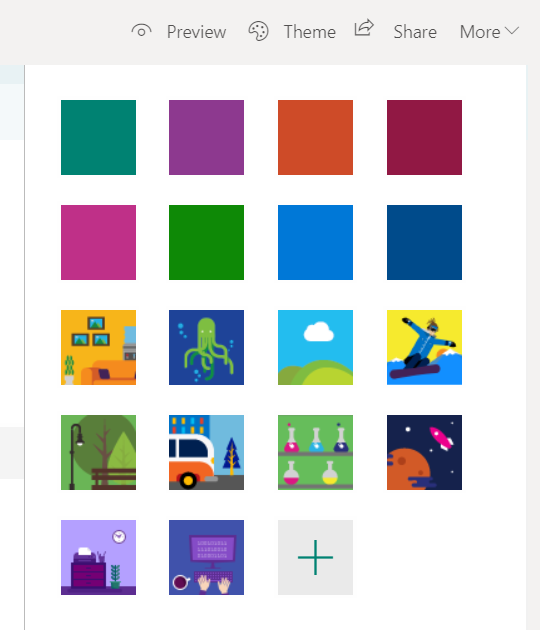 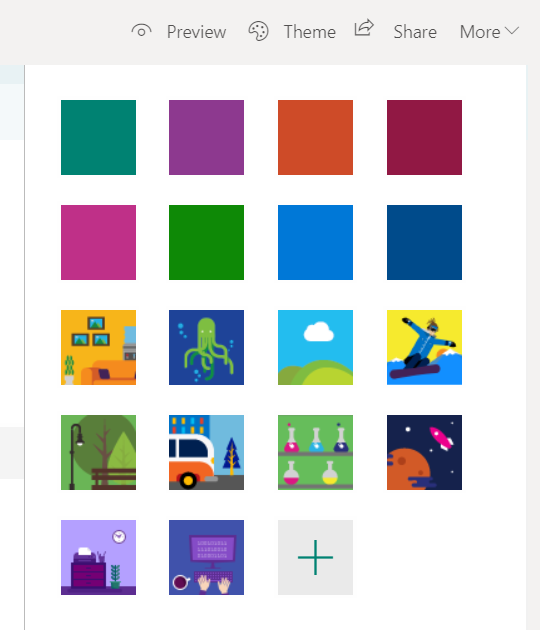 If you click on the More button in the top right, you will be given even more options. 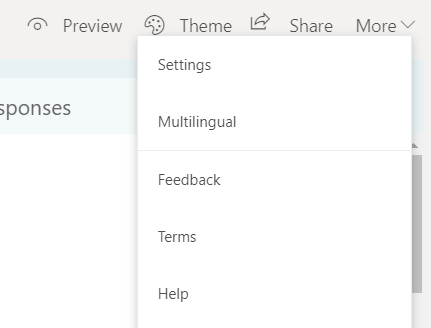 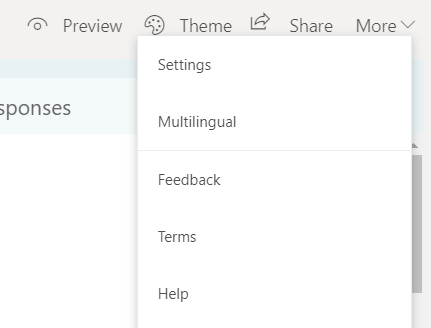 By going into your settings, you will be given a list of options to utilize on this form. Options go as far as who can fill out the form, options for different responses, and notifications after completion.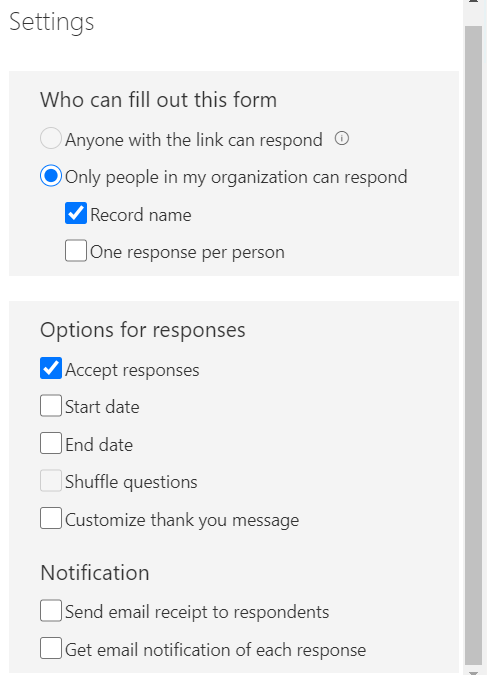 You can also click the Multilingual button under More. This will allow you to add another language for students to choose to fill the Form out in. You will have to enter in the translations for questions that you wrote.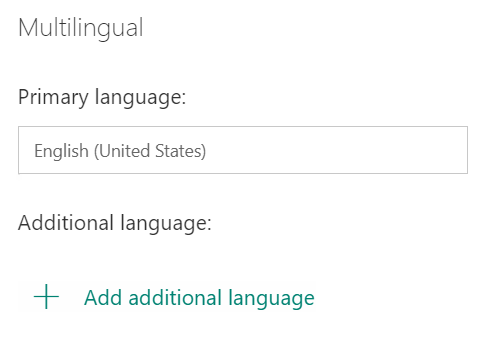 Lastly to share your Form with everyone click the Share button. You will be given a list of different options to use. The Options include sharing a link to the Form, getting the QR code to the Form, getting the Embed code to the Form, and lastly just emailing the Form.To share the Form with your students in your Microsoft Team, simply click the Copy Link button and paste it into your Team Chat.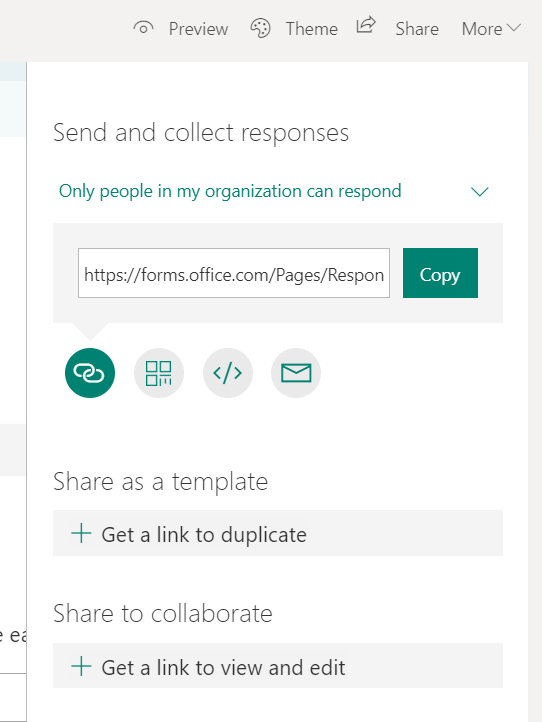 As students complete the form you will be able to view their responses. 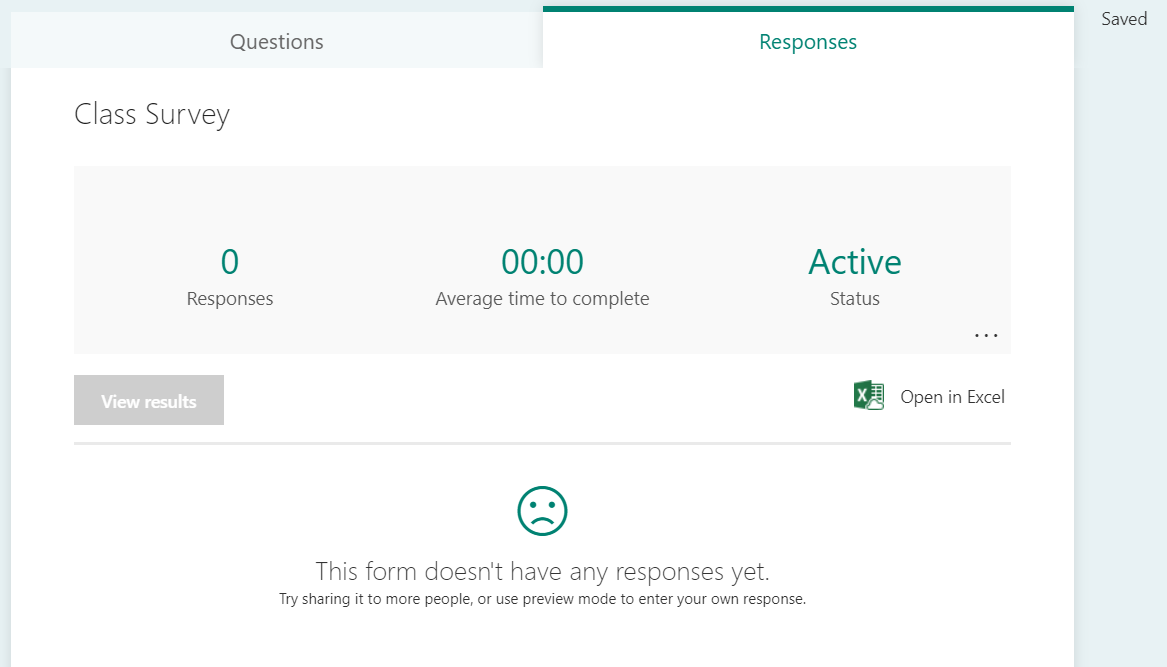 